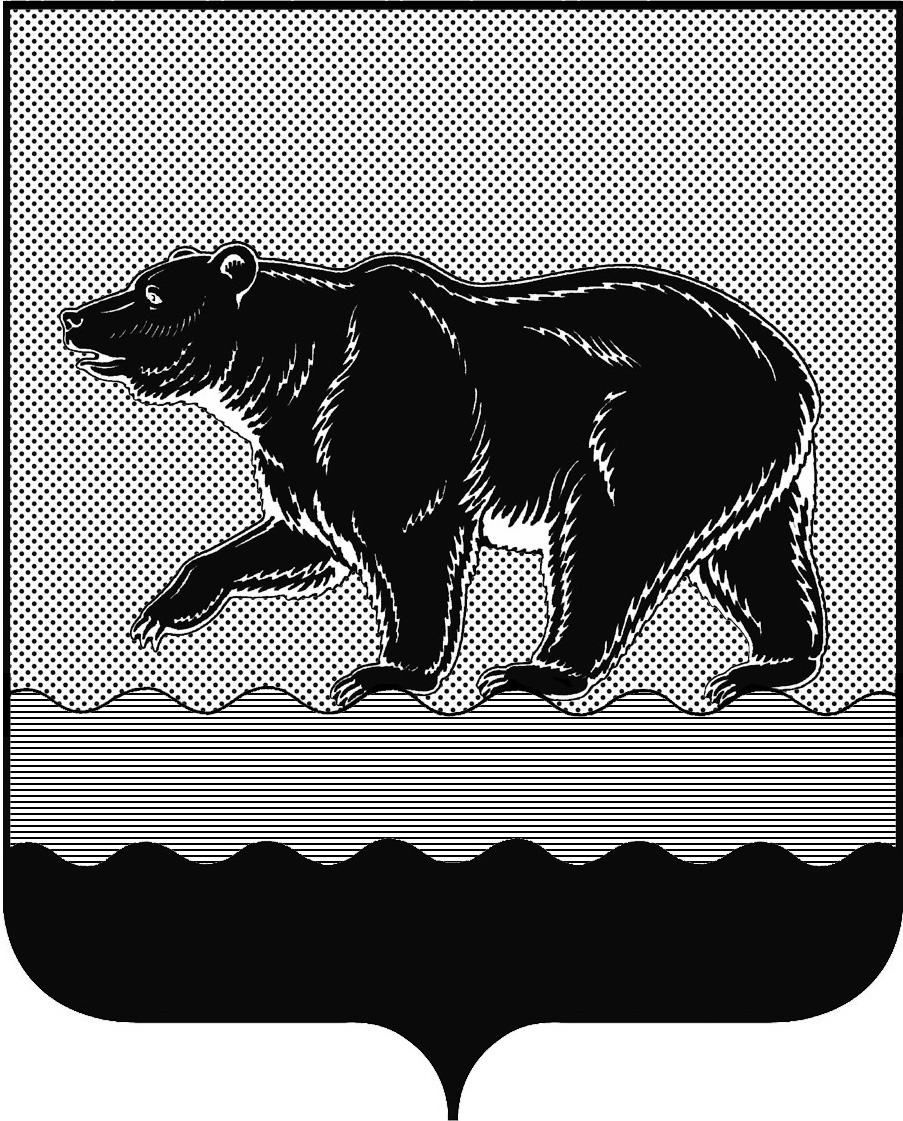 ПРЕДСЕДАТЕЛЬ ДУМЫ ГОРОДА НЕФТЕЮГАНСКАПОСТАНОВЛЕНИЕ   от 15.06.2018                                                                                      № 26-П        О внесении изменений в Положение о командировании лиц, замещающих должности муниципальной службы в Думе города и Счётной палате города Нефтеюганска В соответствии со статьями 166, 167, 168 Трудового кодекса Российской Федерации, Постановлением Правительства Российской Федерации                  от 13.10.2008 № 749 «Об особенностях направления работников в служебные командировки», статьёй 15 Закона Ханты-Мансийского автономного         округа - Югры от 20.07.2007 № 113-оз «Об отдельных вопросах муниципальной службы в Ханты-Мансийском автономном округе - Югре», в целях приведения муниципального нормативного правового акта в соответствие с законодательством Российской Федерации, постановляю:1.Внести в Положение о командировании лиц, замещающих должности муниципальной службы в Думе города и Счётной палате города Нефтеюганска, утвержденное постановлением председателя Думы города Нефтеюганска от 30.05.2017 № 34-П изменение, изложив приложение к нему в новой редакции согласно приложению к настоящему постановлению.        2.Направить постановление в информационно-аналитический отдел администрации города для опубликования в газете «Здравствуйте, нефтеюганцы!» и размещения на официальном сайте органов местного самоуправления города Нефтеюганска в сети Интернет.       3.Постановление вступает в силу после его официального опубликования.       4.Контроль за выполнением постановления оставляю за собой.	                           						             Н.Е.ЦыбулькоТ.С.Гладких22 12 52								   Приложение								   к постановлению председателя                                                                                    Думы города Нефтеюганска								   от 15.06.2018 № 26-П                                                                                          Председателю Думы                                                                                           города Нефтеюганска                                                                                          __________________                                                                                          от ________________                                                                                          __________________                                                                                                           (Ф.И.О., должность)Служебная записка о выполнении служебного поручения в командировке«___» _________________ 20__ г.Сообщаю, что с «___» ___________ 20__ г. по «___» _______________ 20__ г. я находился(ась) в служебной командировке в ____________________________________________________________________________________________________________________________________,                (наименование населенного пункта)согласно распоряжению о направлении в командировку №___ от «__» _____ 20__ г.Цель командировки ______________________________________________________________________________________________________________________________________________________________________________________________________Итоги командировки ______________________________________________________________________________________________________________________________________________________________________________________________________Для проезда к месту командирования и обратно мною использован транспорт*____________________________________________________________________________________________________________________________________Время нахождения в командировке ___ дней. «___» ____________ 20__ г.					_____________________Для подтверждения использования указанного транспорта для проезда к месту командирования и обратно прилагаю следующие документы:1.2.Отметка бухгалтерииИсполнитель ________________________          ____________________      _______________(должность) (подпись) (расшифровка подписи)«____»_______________ 20__г.  *1.в случае наличия проездных документов – указывается вид транспорта, дату выезда (приезда), маршрут,2.в случае проезда к месту командирования и (или) обратно к месту работы на служебном транспорте, на транспорте, находящемся в собственности работника или в собственности третьих лиц (по доверенности) указывается данный факт, марка автомобиля, рег.номер, собственника автомобиля, прикладываются копии доверенности на автомобиль, техпаспорта, указывается дата выезда (приезда), маршрут,3.в случае отсутствия проездных документов, но при наличии документов по найму жилья указывается данный факт и причина отсутствия проездных документов, также указывается дата выезда (приезда), маршрут,4. при отсутствии проездных документов, документов по найму жилого помещения либо иных документов, подтверждающих заключение договора на оказание гостиничных услуг по месту командирования, в служебной записке и (или)ином документе о фактическом сроке пребывания   работника в командировке (например, командировочное удостоверение) должно содержаться подтверждение принимающей работника стороны (организации либо должностного лица) о сроке прибытия(убытия) работника к месту командирования (из места командировки).